Formulář odstoupení od smlouvy 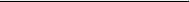 Condecor construction a.s.IČ: 29236878,
se sídlem: Ostrovačická 714/31 Brno, PSČ 641 00
zapsané́ v obchodním rejstříku vedeném u Krajského soudu v Brně, oddíl B, vložka 6186 tel: +420604252920
www.smartseal.cz Doporučeně̌ Věc: Odstoupení od smlouvy Dobrý den, dne ...................1) jsem si prostřednictvím Vašeho internetového obchodu na webových stránkách www.smartseal.cz zakoupil/a následující́ zboží́: ......................................................2). Zboží́ mi bylo doručeno dne ............................3). Na základě ustanovení § 1829 a násl. zákona č. 89/2012 Sb., občanský́ zákoník, odstupuji v zákonem stanovené́ 14 denní́ lhůtě̌ od smlouvy o koupi výše specifikovaného zboží́. Žádám Vás v této souvislosti o vrácení finanční́ částky zaplacené́ za zboží́, a to převodem na můj učet: ......................................4).
V ..............................., dne .................................. ____________________ podpis identifikační údaje kupujícího - spotřebitele Jméno a příjmení: Adresa:Telefon: Email: Vysvětlivky:
1) Uveďte datum nákupu zboží́
2) Uveďte identifikaci zboží́
3) Uveďte datum doručení́
4) Uveďte číslo účtu včetně identifikačního kódu banky
